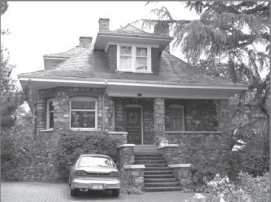 MANOR HOUSE 4201 Quadra Street (designated) Ellen & Josiah Bull, Senior, Owners; built about 1908 PINHORN RESIDENCE 4206 Quadra Street Harold & Gwendolen Pinhorn, Owners; 1937 Henry Selwyn Davie (1901-1980), born in Sunderland, England, was the son of H.A. Davie, whose company was the local dealer for McLaughlin-Buick Motor Cars and GMC Trucks & Coaches. Henry worked as a salesman for the company. In 1928, he became a proprietor of the Checker Taxi Service. His wife was Janet Webster (née Burr), born in London, England circa 1901; they married in 1924. This house has classic Craftsman-style features such as a low-pitched roof, jerkin-headed gables and notched bargeboards. The main floor siding is double-bevelled and the foundation and battered porch piers are stuccoed. The brick chimney is parged below the eaves and the windows have multi-paned upper sash, with small, high windows along the side elevation. About 1890, Josiah Bull (1864-1939) bought approximately 40 acres near Elk Lake from George William Anderson (1836-1909) to start a dairy farm; Anderson had purchased Sections 43 and 47 in 1869 for $575, and called the property Ferndale Farm. In addition to farming, Bull cut cordwood for delivery to the Victoria Waterworks pumping stations to fire their boilers. In 1890, he married Victoria native Ellen “Nellie” Speed (1871-1946), the daughter of Thomas William Speed, an early pioneer of Victoria who owned the house at 3342 Whittier Avenue (moved to Pender Island in 2003). The house that Nellie and Josiah occupied on that property stood until the 1990s on Cherry Tree Bend near the Patricia Bay Highway, and was used as a cow feed barn. In 1907 the Bulls bought property on North Quadra, moved the dairy business there, and had this stone house built. They called it Manor House after the farm where Josiah was born in Huntingdonshire, England. Their son, Josiah For many years Harold James Pinhorn (1877-1966) and Gwendolen Maud Pinhorn (née Blackwell, 1878-1972), both former residents of England, were fruit farmers on East Saanich Road, now the Patricia Bay Highway, near Elk Lake, at 713 Claremont Avenue. The Pinhorns retired and built this house across from the Bulls, on the corner of Beckwith; they owned this property until 1959. Junior “Joe” (1896-1965), joined the Saanich police force in 1930, and was Chief of Saanich police from 1938 until he retired in 1957. He married Gladys Haldon Fairclough (1900-1985) in 1926, and she lived as a widow in the family home until her death. Their son Josiah then sold the property. This house, a classic Edwardian bungalow, was built by mason Alfred W. Roberts and carpenters Harry Miles and George Rudd. It has a bellcast hipped roof of machine-sawn slates and shingleclad dormers on all sides. The double-hung sash windows are set in segmental-arched brick openings with solid stone slab sills. The masonry construction is quite remarkable. The main body of the house is of random fieldstone with red mortar pointing, and a brick watertable. There are two stone fireplaces serviced by internal chimneys. The asymmetrical front façade has an inset verandah on one side balanced by an inset bay window on the other. The verandah columns and balustrade are of stone.